Паспорт стартап-проекта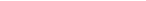 1. Общая информация о стартапе проекта1. Общая информация о стартапе проектаНазвание стартап-проектаOnMeКоманда стартап-проекта1. Борисова Алина Андреевна 2. Макарова Алина Алексеевна 3. Быков Владимир Алексеевич 4. Максягина Ульяна Андреевна5. Лебедева Алена АлександровнаСсылка на проект винформационной системеProjectsТехнологическое направлениеHealthNet https://nti2035.ru/markets/healthnet Описание стартап-проекта(технология/ услуга/продукт)Приложение «OnMe», в котором пользователи смогут не только примерять готовые трафареты татуировок на своём теле при помощи камеры, но и сами смогут рисовать эскизы. При помощи этого приложения люди смогут выбирать проверенные тату-салоны по рейтингу. Приложение также включает в себя осведомительную функцию, в нем люди смогут узнать о последствиях татуировок, способах их заживления и предотвращения заболеваний, связанных с татуировками при помощи научных статей и видеороликов.Актуальность стартап-проекта(описание проблемы ирешения проблемы)На рынке отсутствует приложение, в котором можно самостоятельно создавать эскизы для татуировок, а после примерять их на себе. Также существует проблема с присутствием на рынке неопытных и непрофессиональных мастеров, которые могут навредить своим посетителям, для этого в нашем приложении существует подборка проверенных тату-студий и раздел в котором рассказывается о заживлении и последствиях татуировок.Технологические рискиПри первом запуске приложения можно столкнуться с такой проблемой, как нехватка заинтересованных пользователей. В нашем случае при запуске приложения есть риск в небольшом объеме скачивания. Также возникает риск разработки не совсем удобной платформы. Так как клиенты будут приходить уже с определенным опытом, возможно с других похожих платформ, то наша задача создать такое приложение, чтоб она была совместима с ожиданиями клиентовПотенциальные заказчикиНашими потенциальными заказчиками будет выступать целевая аудитория:Парни и девушки от 18 до 35 лет, студенты, люди со стабильным доходом, интересуются: красотой, здоровьем, эстетикой, татуировками, минимализмом, шопингом, творчеством, боди арт. Доход — от 50 тысяч рублей. География — Москва.Бизнес-модель стартап-проекта 1(как вы планируетезарабатывать посредствамреализации данного проекта)Premium подписка на наше приложение, которое включает в себя помощь в разработке эскиза и доступ к большему количеству чужих эскизов (299 руб/месяц)Сотрудничество с тату-студиями (5000 руб/месяц)Обоснование соответствияидеи технологическомунаправлению (описаниеосновных технологическихпараметров«OnMe» представляет собой уникальное приложение, которое позволит пользователям узнать о последствия татуировок и способах их заживления, что предотвратит различные заболевания.2. Порядок и структура финансирования2. Порядок и структура финансированияОбъем финансового обеспечения 550 000 рублей Предполагаемые источники финансирования Проект социальный. Первоначальное финансирование планируется с помощью грантов и собственных средств.Дальнейшеефинансированиепроектабудетосуществляться за счет средств, вырученных за продажу товара.Оценка потенциала «рынка» и рентабельность проекта По итогам 2022 года татуировки имеют лишь 11% (16 170 000) россиян. Можно предположить, что 7% (10 290 000 )  из потребителей сделали татуировки, соблюдая все санитарные нормы и в безопасных тату-студиях. Допустим, что наше приложение заинтересует 5% от этой аудитории, то есть 7 350 000 людей. Точка безубыточности: 550 000/ (299 – 100) = 2 764 пользователей должны оформить Premium подписку на общую сумму 826 436 рублей для достижения безубыточности проекта.Календарный план стартап-проектаИтого: 2280004. Предполагаемая структура уставного капитала компании (в рамках стартап- проекта) 4. Предполагаемая структура уставного капитала компании (в рамках стартап- проекта) 4. Предполагаемая структура уставного капитала компании (в рамках стартап- проекта) Участники Размер доли (руб)%1. Борисова А.5.000202. Макарова А.5.000203. Максягина У.5.000204. Лебедева А.5.000205. Быков В.5.00020Размер уставного капитала (УК)25.0001005. Команда стартап-проекта5. Команда стартап-проекта5. Команда стартап-проекта5. Команда стартап-проекта5. Команда стартап-проектаФ.И.О. Должность (роль)Контакты Выполняемые работы в проекте Образование / опыт работы Макарова Алина АлексеевнаРуководитель проекта89663426801alina.makarova90.03@gmail.comКонтроль над соблюдением сроков выполнения проекта; Учатие в разработке детального бизнес-планаОрганизация Команды и контроль над выполнением ключевых обязанностей участниковГУУ бакалавриатРеклама и связи с общественностью в бизнесеБыков Владимир АлексеевичОценщик89156159841bykov.vlalex@gmail.comОпределение векторов развития проекта;Оценка идей проект, обоснование решений команды относительно проекта; Корректировка хода проекта;Оценка соответствия потенциальных доходов проекта затраченным средствамГУУбакалавриатРеклама и связи с общественностью в бизнесеМаксягина Ульяна АндреевнаИсследователь ресурсов 89162418366mua-03@mail.ruИсследование всевозможных вариантов решения бизнес-задач;Определение необходимых ресурсов для выполнения проекта;Согласование распределения ресурсов проекта;ГУУбакалавриатРеклама и связи с общественностью в бизнесеЛебедева Алёна АлександровнаАналитик89651102123alenka2942@gmail.comАнализ и оценка идеЙ членов команды;Сбор, обработка и анализ информации, связанной с работой проекта;Анализ достижений проекта и возможностей для роста ГУУбакалавриатРеклама и связи с общественностью в бизнесеБорисова Алина АндреевнаГенератор идей89192268035borisova.izorkina@yandex.ruРазработка новых идей и решений для задач проектаПоиск способов продвижения проекта;Разработка оригинальных концепций рекламы проекта;ГУУбакалавриатРеклама и связи с общественностью в бизнесе